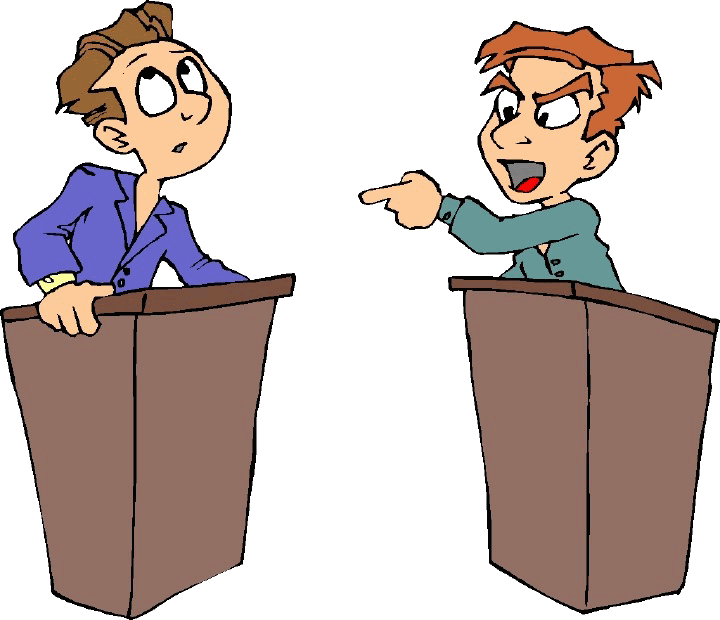 Learning Classic
DebateA Student’s Guide toClassic Debate CompetitionBy Todd Hering© 2000Revised 2007The benefits of debateFun • Teammates: An additional benefit of getting involved is building friendships with teammateswho enjoy similar interests.• Public Speaking Skills: Most people naturally avoid public speaking--debate provides a nonthreateningenvironment to practice these skills so that down the road when you’re called onto speak in college or on the job, you’ll have the skills necessary to do a great job. Thisincreases your chances of doing well in important interviews for jobs or scholarships.• Analytical Skills: The ability to critically analyze a problem and propose workable solutionsis invaluable. • Research Skills: From traditional library research to the Internet, debate teaches you tobecome a world-class researcher. Ask any college student and they’ll tell you how valuablethis is.• Listening & Note taking Skills: Debate requires that you become a careful listener and goodnote taker. This helps students get better grades and learn faster.Writing your constructive speechesAs you already know, your team will present a six minute constructive speech during eachdebate. The purpose of the constructive speech is to make and support your main arguments infavor of the resolution when you are affirmative) or against the resolution (when you arenegative).Your constructive speech should always accomplish the following:• It will present your primary arguments• It will provide support for those arguments in the form of evidence and reasoning• It should be persuasively written (should include introduction, transitions, & a conclusion)Beyond those basic guidelines, you have the freedom to create a case that makes sense to youand that you believe will persuade the judge. Let’s take a closer look at some of the basicrequirements.The IntroductionYour case should always begin with an introduction. The introduction needs to accomplish twothings.1) State the resolution and your position (in favor of it or opposed to it)2) Provide a persuasive attention-getter to encourage the audience to listen to your speech.Sample:“Every year in the United States, our government executes dozens of convicted murderers. Their crimes are so terrible, that our legal system assigns death as the ultimate punishment. What is truly tragic and hypocritical is that every so often our legal system gets the wrong person. Instead of punishing someone for taking an innocent life, it is our government itself that is taking an innocent life. Because my partner and I believe that this should never happen again, we stand Resolved that the death penalty should be abolished in the United States. First, we’ll prove that the death penalty results in miscarriages of justice…”The ContentionsYour main argument are called contentions. They should be labeled as Contentions and numbered (traditionally Roman Numerals are used because this follows the outline format).Your contentions are statements that must be proven.Sample:“Contention I. Innocent People Are Wrongly Executed” ConclusionAfter you have stated your Contention, you must provide reasoning and evidence to support it.The length of the Contention is up to you (you only have 6 minutes, so they will be fairly brief).Also, the number of Contentions that you have is up to you. Usually, a case will have 2 to 4 main contentions.You may chose to further divide your contentions into sub-points. Sub-points should be labeled with capital letters (following the outline format). Sub-points provide additional organizational structure to help clarify your argument.After you have made and supported all of your contentions, you should end your case with a brief conclusion. In your conclusion, you should restate your main ideas and end with a persuasive appeal to your audience.Sample: “In today’s debate, the affirmative team has proven that the death penalty results in two major harms to society. First, innocent people are sometimes wrongly executed. Second, the death penalty is discriminatory because it is used more frequently against minorities. Finally, We have shown that the death penalty has no major benefit because it does not reduce crime rates. In light of this evidence, the right thing to do is to abolish this unfair and ineffective punishment. I am now open for cross-examination.”III. Refutation Refutation is the process of disproving an argument. Not all of your opponent’s argumentsrequire refutation. There are generally three ways to answer an argument. First, you may simplyagree with it. Second, you can partially agree but modify (e.g. “we agree that air pollutioncauses health problems, however, you overstate the impact”). Thirdly, you can refute theargument (prove it wrong). Let’s look at how each method may be used effectively.AgreementWhy would you want to agree with an argument made by your opponent? There are three mainreasons.1. Occasionally, your opponent may make an argument that actually helps you. In this case,simply explain to the judge why the argument actually supports your position.2. Your opponent’s argument may be irrelevant to the debate. In this case, explain why theargument is irrelevant.3. Your opponent’s argument may be true. If you know that your opponent has made a trueargument, it may not be worth your time fighting against it. Instead, you may grant theargument and use your time to explain that while your opponent’s individual argument istrue, you should still win the debate.ModificationOften, you will agree with part of your opponent’s argument, but will disagree with the amountof weight they try to assign it. This most often happens when you feel that your opponent isexaggerating. Example: “While I agree with my opponent that President Bush deserves someblame for the faltering US economy, the truth is that he only deserves a small share of theblame.”RefutationThere are several good ways to attack or disprove a debate argument. Here are some effectivestrategies:1) Attack the argument’s support: You may explain that the argument lacks adequate support.This may be because of insufficient reasoning, no evidence, poor evidence, or misapplied ormis-tagged evidence.As you think about how to respond to your opponent, you may ask yourself:_ Is the argument supported at all? (If so, continue down the checklist)_ Does the evidence match the claim/tag?_ Does the evidence have a credible source?_ Does the evidence provide reasoning?2) Present Counter-arguments and evidence. Even well supported arguments often have equallypersuasive counter arguments. These counter-arguments can be reasoning, evidence, or(hopefully) both. It then becomes your job to convince the judge that your reasoning andevidence is superior. For example, experts disagree about whether tougher prison sentencesreduce crime rates. Your opponent may have very credible evidence that giving dangerouscriminals more prison time makes America safer. But, because experts disagree, you maypresent evidence from an equally reliable source to indicate that tough sentences don’t reallyreduce crime rates.Extension When you “extend” your argument it means that you are restating and strengthening it in a laterspeech. To effectively extend an argument, you need to do more than repeat what you saidearlier. Often debaters mistake repetition for extension (“if I just say it again, the judge willunderstand and will vote for me.” Effective extension includes the following:1) Clarification: You must make sure that the judge understands your argument. Be the onewho clarifies the debate.2) Presenting additional reasoning and evidence: You simply need to strengthen your positionwith more (and better) support.3) Add new (additional) argumentation: Sometimes it may be advantageous for you to add newideas in support of a position. For example, your general position may be that coal harms theenvironment. In the first affirmative constructive, you argue that coal causes air pollution,acid rain, and global warming. In the first affirmative rebuttal, you may further explain thehealth impacts of these environmental problems.Often, extension and refutation go hand in hand and must be carefully blendedFAQ: Can I bring up “new” arguments in rebuttals?Debaters often want to know what they can and can’t bring up in rebuttals. The answer issomewhat dependent on the specific round of debate, but here are some general guidelines:• You are always allowed to directly answer your opponents’ arguments.• You may extend arguments you made earlier by presenting clarification and additionalsupporting evidence.• You should not bring up totally new main ideas in rebuttals. This is unfair to youropponent because they will have less time to refute these new ideas. Imagine a debate inwhich you are winning all of the major issues. It would be unfair for your opponent tobring up a whole new set of main issues in one of the last speeches of the debate. This iswhy debaters should not bring up new main arguments in rebuttals. Summary speechesThe final speeches of the debate should be used to synthesize various arguments into a few critical points for the judge to consider. One might introduce their summary with a statement like “in light of the arguments made in today’s debate, we have upheld the resolution because…”This summary statement is difficult for several reasons. First, because of the general nature of the closing argument, the speaker must focus on the “big picture” and less on specific details.Second, the speaker must extend his/her best arguments while answering his/her opponent’s best arguments. This requires a careful balance. Of course, each round of debate will lead to unique summary statements. However, here are some general tips for making successful summary statements. Ask yourself, what are our most powerful arguments? After selecting your most powerfularguments you must explain why you have won these arguments and why this means youhave won the debate. In other words, explain the impact of your best arguments.2) Ask yourself, “what are the weaknesses in my opponent’s best arguments?” Explain theseweaknesses to the judge.3) The summary must be an extension of the debate. It should show what your team hasaccomplished during the debate. It should not be new ideas or perspectives that haven’t beenbrought up.4) The summary should set up a decision-making criteria for the judge. What factors should begiven the most weight in making a decision? For example, let’s say that the affirmative hasproven that adopting the resolution will save a species from extinction. The negative team,on the other hand, is able to prove that adopting the resolution would cost the US $10Billion.In this debate, the two sides would have to weigh saving a species to spending billions ofdollars. It is your job as a debater to provide analysis that helps the judge arrive at his or herdecision. Post-debate discussion and assessmentWhen the formal debate is finished, allow time for debriefing and discussion. Members of the audience should be given an opportunity to ask questions and to contribute their own thoughts and opinions on the arguments presented. Members of the debate teams may also wish to reflect on their performance and seek feedback from the audience, including the teacher. If some form of assessment was part of the debate plan, it would be conducted at this time.Assessment could be conducted by the teacher, the judging team, or the entire class. (See BLMG-15: Debate Assessment Rubric.) The role of the judgeEach debate round will have a judge who will decide which team does the better job of debating.-The judge is instructed to base his/her decision on the arguments made in the debate round, not on his/her personal beliefs about the issues. -Usually, a judge will take notes and do his or her best to follow all of the arguments you make. -At the conclusion of the debate, the judge will write a ballot which explains his/her decision. You will get your ballot back at the end of the tournament.-Judges are hired by the schools that attend a debate tournament. They may be teachers, parents, former high school debaters, or other interested adults. Some judges are very experienced, but  many are not. Undoubtedly, at some point in your debate career you will be disappointed by a decision that a judge makes. It is best to assume that your judge is doing their best. -Remember, debate is subjective and will be seen differently by different people.VIII. DeliveryThere are at least two requirements for successful debating. First, a debater must have qualityarguments. And, second, a debater must effectively communicate their arguments to the judge oraudience. The focus of this chapter is on effective communication.ArticulationLet’s start with the basics. If the words you say are not understood by the audience, you are notcommunicating effectively. To articulate well means to speak clearly and to correctly pronouncethe words you use.Articulation Problems to Watch For:• Mumbling or slurring (this is usually a result of not pronouncing words carefully).• Common mispronunciations (gonna instead of going to, cuz instead of because, etc.)VolumeEvery speaking situation requires the speakers to adjust his or her volume for the circumstances.Of course, a speaker must be loud enough to be clearly heard by the audience. On the otherhand, if a speaker is too loud, the audience will become annoyed or uncomfortable. It is a goodidea for a speaker to vary his/her volume during the speech to emphasize certain key points. Aslight increase or decrease in volume can call attention to an important point the speaker wants tomake.RateLike volume, your rate of speech can be too fast or too slow. Very slow speech will bore theaudience. On the other hand, delivery that is too rapid will cause the audience to miss importantpoints or maybe even to tune out. Different speaking circumstances call for different rates. Fordebaters, a good model is the rate of delivery used by television news reporters. Listen to ananchor on CNN for an idea of an appropriate rate of delivery.Sometimes debaters will speak at fast rate in order to fit more into their speeches. In somedebate formats, this has been taken to an extreme. Because the judges are not evaluatingspeakers on their delivery skills, debaters in these formats have used extremely rapid delivery.In Classic Debate, however, judges are specifically instructed to evaluate student’s deliveryalong with their arguments. In fact, judges are instructed to award a loss to a team which speaksat an unnaturally rapid rate which results in a competitive advantage.Vocal VarietyWhen you articulate well with an appropriate rate and volume, you ensure that the audience willhear your words. What else can you do to make them want to listen? One key is vocal variety.A speaker with little variety is often called monotone (or boring!). You can vary your voice byadjusting volume or rate. You can also change your pitch and tone. This is called inflection.Also, using pauses of different lengths can make your speech easier to listen to.Posture & GesturesYou want your audience to see you as professional, relaxed, and confident. In order to achievethis positive image, you should pay attention to posture and gestures. The number one rule isdon’t do things that will distract your audience. Proper speaking posture is simply standing upstraight with your feet pointed toward your audience. Avoid slouching, leaning against walls ortables, and pointing your feet to one side or another.Gestures are more difficult to master. First, your gestures may often be impeded by what youhave in your hands—evidence or notes. This is understood to be part of debate. When you areable to gesture, some general rules are:--Always gesture above the waste--Gesture to add emphasis. Your gestures should be purposeful.--Vary your gestures. Avoid repetitive gestures.Eye ContactWhen possible, look your audience straight in the eye. Of course, you will need to look down atyour notes and evidence. At the same time, do not spend the majority of your speech lookingdown. Speakers who look their audience in the eye are found to be more persuasive. You mayalso get important non-verbal feedback from your audience that you may use to make yourspeech better. Is the audience interested, confused, having trouble hearing you, agreeing withyou? You can learn a lot by looking at your audience. When there is more than a single personin the audience, you should spend time looking at each person.AppearanceMany consider your appearance to be part of your delivery. Different debate competitions havedifferent dress expectations. At times, you will be asked to dress professionally (like you wouldfor a business interview). Other times, you will be expected to be more “dress-casual.” Yourcoach will have suggestions for how to dress for competition. Just remember, appearance doesmake an impact on the audience. You attire sends a message. What message do you want tosend?Suggestions for ImprovementPractice, practice, practice! Delivery can always be improved. There are many ways to practice.You can practice by yourself by giving a particular speech several times, concentrating onimproving your delivery. You can practice with teammates by helping evaluate each other.And, of course, you can practice with a coach, teacher, or parent. Simply give your speech andask for feedback on delivery. Or, ask for help with a particular component of delivery. Themore you practice, the better you will be.CONCLUSIONPolls show that most Americans fear public speaking more than death! Luckily for you, debatewill help you overcome that fear. Like all aspects of debate, your delivery will get better withpractice. You will also get used to standing in front of an audience and making an argument.These skills are great to have—just ask anyone in the professional world.AppendicesStrategies1. If you don't want to debate a point, don't bring it up.2. Don't get mad—get even through use of logic.3. Use the moderator to your advantage. Know the rules and insist they be followed.4. Control the floor when it's your turn. Asking an open question gives the floor to the otherside.5. Negative body language (like rolling the eyes) does not serve to give the judge/audience apositive impression of you.6. Appear to be listening sympathetically—then devastate the other side with logical attack.7. Use formal language. Slang, name-calling or cursing makes you appear unintelligent and illprepared.8. Ham it up. Speak with passion and intensity, but not melodrama.9. Loud is not logic. A quiet voice can command the most attention. An old trick of politiciansis to lower the voice so that everyone listens more closely.10. Choose your experts and sources wisely. One young woman who has had an abortion is notan expert on the subject.11. Take time to read or quote the literature exactly.12. Use short anecdotes and famous quotes when possible.13. Know the position of the other side as well as you know your own. This way you won't besurprised.14. Study the logical fallacies and hold the opposition accountable for logic blunders.15. Save your best quote, strongest point and highest-impact emotional appeal for summationand final statement.16. Don't sound patronizing or condescending. It doesn't come across well.17. If possible, stand to speak. Walk around courtroom style. It's very impressive andintimidating to the opposition.18. Don't overuse any single strategy.19. Don't say "I don't know" or "you're right" without following it up with a redirecting statementsuch as, "That may be true, but have you ever thought about . . ."http://iteslj.org/Techniques/Krieger-Debate.htmlEvaluating the Reliability of Sources1. What is the source of the information being considered?2. List the factors that are relevant to the reliability of the source in the following categories:• PublicationDate - is the information current, or does it need to be current?Reputation of publication - is the source well known and reputable?Kind of publication - is it a scientific report, eyewitness account, a work of fiction?• Author or SpeakerQualifications - is he an expert in his field?Bias - is he one-sided in his point-of-view?Values - what does the author value in regards to the topic?Chance for personal gain - does the author stand to benefit from his position?• Consistency of InformationConfirmation or corroboration - can anyone else make the same claims?• Means of Obtaining the InformationWitness or researcher - was the author or speaker a first-hand witness to theinformation or did he gather it from some other source?Equipment - what kind of equipment was used to record information?      3. Answer as many of the questions as you can, and determine if the answer would indicate a reliablesource, an unreliable source, or an uncertainty for each.      4. Weigh the factors present and your ratings of the evidence and make a reasoned judgment ofreliability of the source.Classic Debate Format and Time Limits3rd In-term ExamDebate Practice SessionsAffirmative constructive 1(Affirmative leader) 2 Minutes In this prepared speech, the affirmative presents their 1st argument in favor of the resolution. The speech should bepre-written. Introduction: Define the issue, position and surrounding terminology. Cross-examination1 MinuteThe 1st negative speaker cross-examines the 1st affirmative speakerNegative constructive 1(Negative leader)2 MinutesIn this prepared speech, the negative presents their 1st argument in opposition to the resolution. The speech should be pre-written and is not expected to directly address the arguments made during the affirmative constructive.Introduction: Define the issue, position and surrounding terminology. Cross-examination1 MinuteThe 1st affirmative speaker cross-examines the 1st negative speakerAffirmative constructive 22 MinutesIn this prepared speech, the affirmative presents their 2nd argument in favor of the resolution. Cross-examination1 MinuteThe 2nd negative speaker cross-examines the 2nd affirmative speakerNegative constructive 22 MinutesIn this prepared speech, the negative presents their 2nd argument in opposition to the resolution. Cross-examination1 MinuteThe 2nd affirmative speaker cross-examines the 2nd negative speakerAffirmative constructive 32 MinutesIn this prepared speech, the affirmative presents their 3rd  argument in favor of the resolution. Cross-examination1 MinuteThe 3rd negative speaker cross-examines the 3rd affirmative speakerNegative constructive 32 MinutesIn this prepared speech, the negative presents their 3rd argument in opposition to the resolution. Cross-examination1 MinuteThe 3rd affirmative speaker cross-examines the 3rd  negative speakerAffirmative constructive 42 MinutesIn this prepared speech, the affirmative presents their 4th  argument in favor of the resolution and she summarizes their position. Cross-examination1 MinuteThe 4th negative speaker cross-examines the 4th affirmative speakerNegative constructive 42 MinutesIn this prepared speech, the negative presents their 4th argument in opposition to the resolution and she summarizes their position. Cross-examination1 MinuteThe 4th affirmative speaker cross-examines the 4th negative speaker.Recess10 Minutes1st Affirmative rebuttal 2 MinutesThe purpose of this speech is for the 1st affirmative speaker to refute the arguments presented in the negative constructive.1st Negative rebuttal 2 MinutesThe 1st negative speaker should first refute the argumentspresented in the affirmative constructive. Then, the speakershould answer the attacks made during the 1st  affirmativerebuttal.2nd Affirmative rebuttal 2 MinutesThe 2nd affirmative speaker should divide this speechbetween the negative and affirmative cases. The debatermust both rebuild the affirmative attacks on the negativeconstructive and then rebuild his or her own case.2nd Negative rebuttal 2 MinutesThe 2nd negative speaker should divide this speech between the negative and affirmative cases. The debater must both rebuild the negative attacks on the affirmative constructive and then rebuild his or her own case.The same goes for the 3rd and the 4th speakers in each group. The same goes for the 3rd and the 4th speakers in each group. The same goes for the 3rd and the 4th speakers in each group. Preparation time5 MinutesAffirmative summary2 MinutesAn affirmative speaker presents their closing argument. This speech should summarize the primary reasons for thejudge to affirm the resolution based on the arguments made and evidence presented throughout the debate.Negative summary 2 MinutesA negative speaker presents their closing argument.This speech should summarize the primary reasons for thejudge to reject the resolution based on the arguments madeand evidence presented throughout the debate.Post-debate discussion and assessment5 MinutesWhen the formal debate is finished, there will be some time for debriefing and discussion. Members of the audience should be given an opportunity to ask questions and to contribute their own thoughts and opinions on the arguments presented. Members of the debate teams may also wish to reflect on their performance and seek feedback from the audience, including the teacher. If some form of assessment was part of the debate plan, it would be conducted at this time.Affirmative constructive 1(Affirmative leader) 2 Minutes In this prepared speech, the affirmative presents their  arguments in favor of the resolution. The speech should bepre-written. Introduction: Define the issue, position and surrounding terminology. Cross-examination1 MinuteThe 1st negative speaker cross-examines the 1st affirmative speakerNegative constructive 1(Negative leader)2 MinutesIn this prepared speech, the negative presents  arguments in opposition to the resolution. The speech should be pre-written and is not expected to directly address the arguments made during the affirmative constructive.Introduction: Define the issue, position and surrounding terminology. Cross-examination1 MinuteThe 1st affirmative speaker cross-examines the 1st negative speakerAffirmative constructive 22 MinutesIn this prepared speech, the affirmative presents other arguments in favor of the resolution and summarizes their position. Cross-examination1 MinuteThe 2nd negative speaker cross-examines the 2nd affirmative speakerNegative constructive 22 MinutesIn this prepared speech, the negative presents their otherarguments in opposition to the resolution and summarizes their position. Cross-examination1 MinuteThe 2nd affirmative speaker cross-examines the 2nd negative speakerRecess10 Minutes1st Affirmative rebuttal 2 MinutesThe purpose of this speech is for the 3rd affirmative speaker to refute the arguments presented in the negative constructive.1st Negative rebuttal 2 MinutesThe 3rd negative speaker should first refute the argumentspresented in the affirmative constructive. Then, the speakershould answer the attacks made during the 1st  affirmativerebuttal.2nd Affirmative rebuttal 2 MinutesThe 4th affirmative speaker should divide this speechbetween the negative and affirmative cases. The debatermust both rebuild the affirmative attacks on the negativeconstructive and then rebuild his or her own case.2nd Negative rebuttal 2 MinutesThe 4th negative speaker should divide this speech between the negative and affirmative cases. The debater must both rebuild the negative attacks on the affirmative constructive and then rebuild his or her own case.Preparation time5 MinutesAffirmative summary2 MinutesThe first two affirmative speakers present their closing argument. This speech should summarize the primary reasons for the judge to affirm the resolution based on the arguments made and evidence presented throughout the debate.Negative summary 2 MinutesThe first two negative speakers present their closing argument. This speech should summarize the primary reasons for the judge to reject the resolution based on the arguments made and evidence presented throughout the debate.Post-debate discussion and assessment5 MinutesWhen the formal debate is finished, there will be some time for debriefing and discussion. Members of the audience should be given an opportunity to ask questions and to contribute their own thoughts and opinions on the arguments presented. Members of the debate teams may also wish to reflect on their performance and seek feedback from the audience, including the teacher. If some form of assessment was part of the debate plan, it would be conducted at this time.